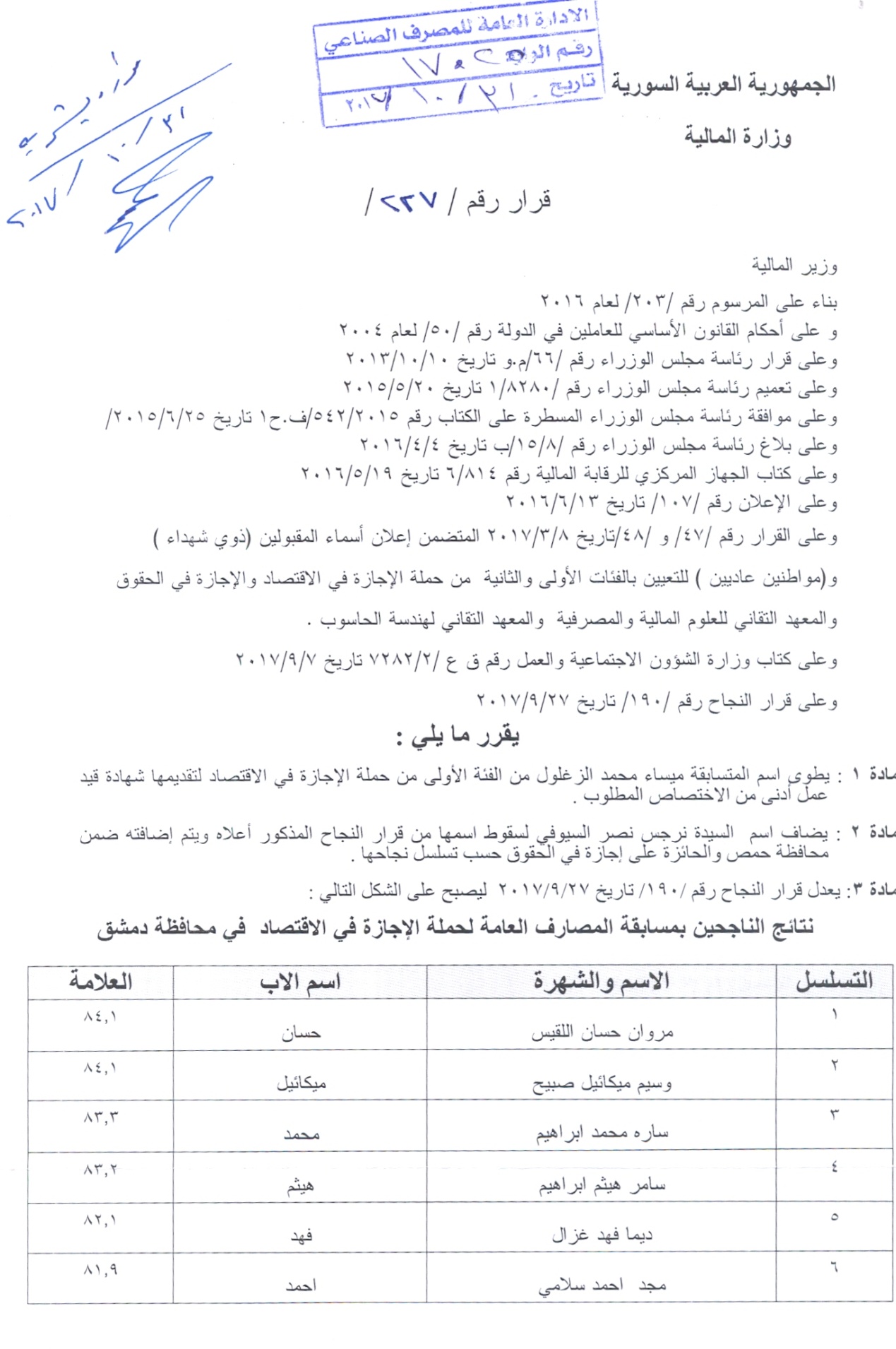 نتائج الناجحين بمسابقة المصارف العامة لحملة الإجازة في الاقتصاد  في محافظة ريف دمشقنتائج الناجحين بمسابقة المصارف العامة لحملة الإجازة في الاقتصاد  في محافظة حلب نتائج الناجحين بمسابقة المصارف العامة لحملة الإجازة في الاقتصاد  في محافظة حمصنتائج الناجحين بمسابقة المصارف العامة لحملة الإجازة في الاقتصاد  في محافظة حماهنتائج الناجحين بمسابقة المصارف العامة لحملة الإجازة في الاقتصاد  في محافظة اللاذقيةنتائج الناجحين بمسابقة المصارف العامة لحملة الإجازة في الاقتصاد  في محافظة طرطوسنتائج الناجحين بمسابقة المصارف العامة لحملة الإجازة في الاقتصاد  في محافظة الحسكةنتائج الناجحين بمسابقة المصارف العامة لحملة الإجازة في الاقتصاد  في محافظة درعاكةية                                                                              للعلوم المالية والمصرفية والمعهد التقاني لنتائج الناجحين بمسابقة المصارف العامة لحملة الإجازة في الاقتصاد  في محافظة السويداء ==================================نتائج الناجحين بمسابقة المصارف العامة لحملة الإجازة في الحقوق  في محافظة دمشقنتائج الناجحين بمسابقة المصارف العامة لحملة الإجازة في الحقوق  في محافظة دمشق لذوي الشهداء نتائج الناجحين بمسابقة المصارف العامة لحملة الإجازة في الحقوق  في محافظة ريف دمشقنتائج الناجحين بمسابقة المصارف العامة لحملة الإجازة في الحقوق  في محافظة حلب نتائج الناجحين بمسابقة المصارف العامة لحملة الإجازة في الحقوق  في محافظة حمصنتائج الناجحين بمسابقة المصارف العامة لحملة الإجازة في الحقوق  في محافظة حماهنتائج الناجحين بمسابقة المصارف العامة لحملة الإجازة في الحقوق  في محافظة اللاذقيةنتائج الناجحين بمسابقة المصارف العامة لحملة الإجازة في الحقوق  في محافظة اللاذقية لذوي الشهداء نتائج الناجحين بمسابقة المصارف العامة لحملة الإجازة في الحقوق  في محافظة طرطوسنتائج الناجحين بمسابقة المصارف العامة لحملة الإجازة في الحقوق  في محافظة السويداءنتائج الناجحين بمسابقة المصارف العامة لحملة الإجازة في الحقوق  في محافظة درعانتائج الناجحين بمسابقة المصارف العامة لحملة الإجازة في الحقوق  في محافظة الحسكة =======================================نتائج الناجحين بمسابقة المصارف العامة لحملة شهادة المعهد التقاني للعلوم المالية والمصرفية   في محافظة دمشقنتائج الناجحين بمسابقة المصارف العامة لحملة شهادة المعهد التقاني للعلوم المالية والمصرفية   في محافظة حلبنتائج الناجحين بمسابقة المصارف العامة لحملة شهادة المعهد التقاني للعلوم المالية والمصرفية   في محافظة حمصنتائج الناجحين بمسابقة المصارف العامة لحملة شهادة المعهد التقاني للعلوم المالية والمصرفية   في محافظة حماهنتائج الناجحين بمسابقة المصارف العامة لحملة شهادة المعهد التقاني للعلوم المالية والمصرفية   في محافظة اللاذقيةنتائج الناجحين بمسابقة المصارف العامة لحملة شهادة المعهد التقاني للعلوم المالية والمصرفية   في محافظة طرطوسنتائج الناجحين بمسابقة المصارف العامة لحملة شهادة المعهد التقاني للعلوم المالية والمصرفية   في محافظة درعانتائج الناجحين بمسابقة المصارف العامة لحملة شهادة المعهد التقاني للعلوم المالية والمصرفية   في محافظة السويداء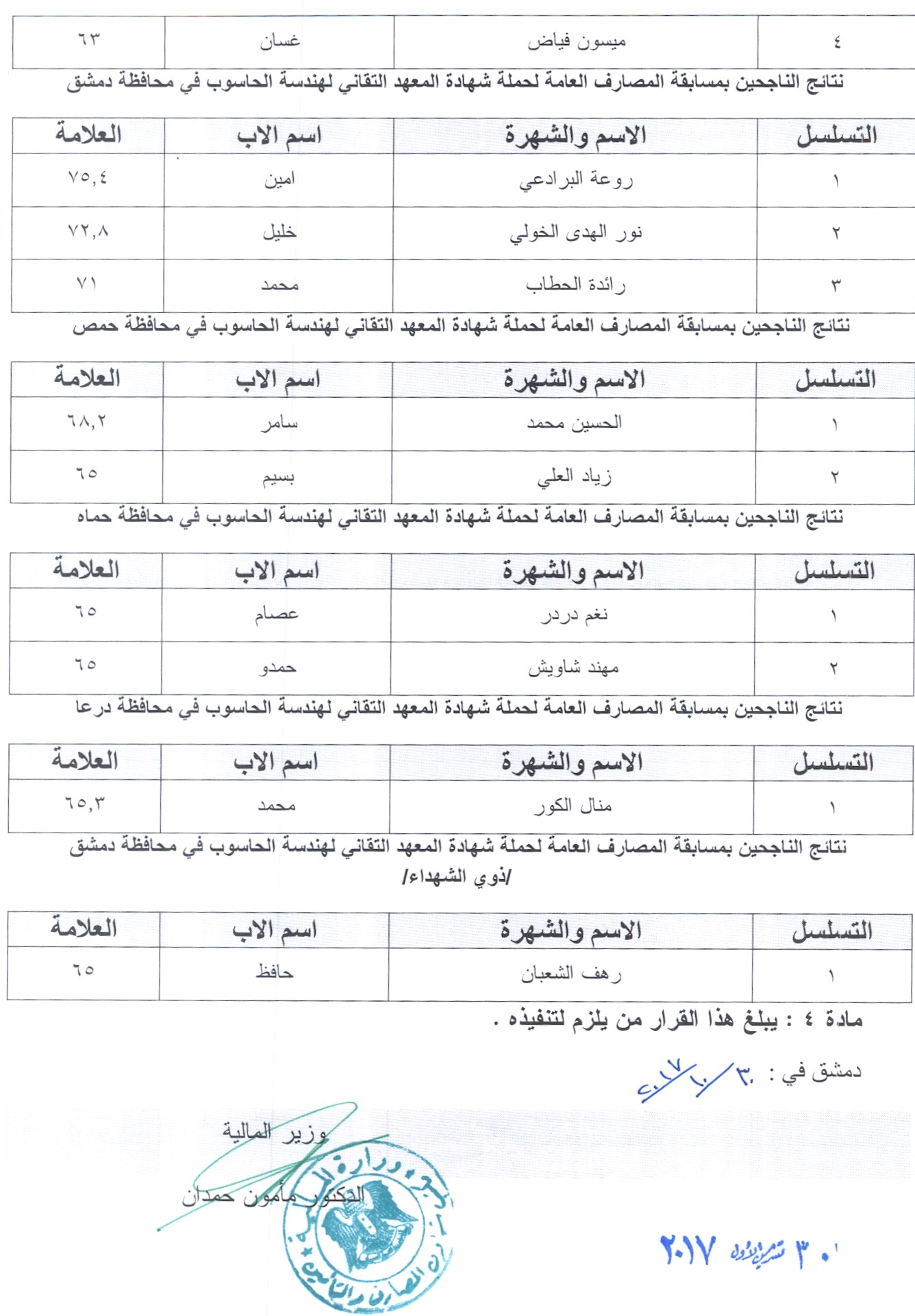 7زياد زهير حاج خليلزهير80.88سماح محمد طارق حليمةمحمد طارق809محمد احمد ابراهيماحمد79.510مروه عبد الكريم اسكندرانيعبد الكريم79.311محمد حسان السيدحسان78.212بسام علي عليعلي77.913رائد ابراهيم أسعدابراهيم77.914مازن سلمان العليسلمان77.915ميس صلاح الاشقرصلاح77.916رشا ابراهيم حمدانابراهيم77.717محمد فادي عبد المنعم شقفهعبد المنعم77.718غسان بهيج الذيببهيج77.319ميسم كمال حسنكمال77.220نداء محمد نصرةمحمد7721عائشة محمد اللحاممحمد76.822محمد نديم عباسنديم76.523سليمان منير ديوبمنير76.124بتول حسين السعيدحسين7625ولاء ابراهيم جديدابراهيم7626صفاء مصطفى مصطومصطفى75.927ندى زياد معمرزياد75.528مروه مروان جعدانمروان75.329مازن علي سليمانعلي75.230آمنة يونس خضوريونس7531رشا فايز الحسينفايز7532ألاء عبدو عوادعبده7533رفيف ريف غانمريف74.734صبا قاسم يوسفقاسم74.435علا حسين الدالاتيحسين74.336نرمين رفعت الغازيرفعت73.637باسلة فيصل عصيدةفيصل73.538مروج عدنان زريقعدنان73.539شروق محمد الزقةمحمد73.440نغم وحيد نوفلوحيد73.4141ندى وجيه سكيكروجيه73.342نور جمال حجازيجمال73.343محمد علي محمودعلي7344هنادي محمد نبيل ضيامحمد نبيل7345عبير محمد علي خبيزمحمد علي7346خولة حميد مرعيحميد72.647احمد نبيل خير بكنبيل72.348مها طه الحسنطـه7249روان عبد الناصر دمشقيعبد الناصر7250رشا اسماعيل سبيهياسماعيل71.551قمر حسين غانم حسين 71.552رهام هشام الحماميهشام71.353رهان نشأة المهنانشأت71.354رشا عبد الحميد مسعودعبدالحميد71.155راما هاني عثمانهاني71.156سهر يوسف ابراهيميوسف71.157مروه نذير البارودينذير7158مي محمد صافيامحمد7159ميساء احمد النابلسياحمد7160نادين عبد الهادي سليمانعبد الهادي7161حيان علي ابراهيمابراهيم70.962ندى جهاد المير عليجهاد70.763نادين ماجد عليماجد70.764رمزي حمد زيدانحمد70.565ريما محمود النجدىمحمود70.366بشرى جابر البوديجابر70.367غفران احمد موسىاحمد70.268بشار أمير العجوزأمير7069ندى سمير مغربلسمير7070لجين جمال نعيسهجمال69.871احمد رضوان قرنفلرضوان69.672مجد عدنان ديبعدنان69.673علاء الدين علي محمودعلي69.574آية احمد الكوراحمد69.575زينب عبد الحليم سليمانعبد الحليم69.576حسناء ابراهيم صالحانيابراهيم69.477سوزان نزار حمادنزار69.478ريم جزام المهناجزام69.479روان طلعات جحجاحطلعات69.380رويده بشار غرهبشار69.281ألاء علي الخطيبعلي69.182طارق عيد سلمانعيد69.183أسامة علي معروفعلي6984سلوى محمد مراد الرفاعيمحمد مراد6985ماهر حسين الغوثانيحسين6986مريم احمد موسىاحمد6987نازلي ابراهيم خليل أوموابراهيم خليل6988هيفاء احمد عطونياحمد6989مروه محمد جمال بقدونسمحمد جمال68.990لجين هاشم عليهاشم68.491مروه حسان سليمانحسان6892أحلام غازي حسنغازي6893أسيل سليمان الصبيحسليمان67.794محمد مصطفى الآسىمصطفى67.495علا هشام العيسىهشام67.496جيداء محمد وسوفمحمد67.397روشان محمد الخطيبمحمد67.398يارا جودت الخطيبجودت67.399رباب موفق سمسميةموفق67.2100نور عارف محمودعارف67.2101رشا جمال جحيجمال67102شهاب محمود عليمحمود67103رهام توفيق نجارتوفيق66.2104مرام يوسف عجاجيوسف66.2105ريتا عماد الدين أحمدعماد الدين66106لجين وضاح عسافوضاح65.8107علي يائل علييائل65.7108نور حسن خير بكحسن65.6109صفاء سيف الدين حسنسيف الدين65.5110سندس فاتح جحجاحفاتح65.4111ايمان مصطفى سحارمصطفى65.3112مايا حسني ديابحسني65.1113رنا محمد سلوممحمد65114سلامة جمال خدامجمال65115نور هيثم زينهيثم65116اديالا نبيل الغاوينبيل65117رهف موفق الشعارموفق65التسلسلالاسم والشهرةاسم الابالعلامة 1فادي نايف داودنايف 76.32رزان محمد قاسممحمد73.53شيماء يحيى الحاج يحيىيحيى69.7التسلسلالاسم والشهرةاسم الابالعلامة 1هالة جورج سلومجورج 78.22أماني غسان بطيخغسان69.13ولاء عبد القادر بليدعبد القادر68.4التسلسلالاسم والشهرةاسم الابالعلامة 1نسرين علي الصافتليعلي78.62محمد حسان جبرحسان773شذى جهاد العيسىجهاد76.14رلا سعد الله الخوريسعد الله 75.95عباس يوسف ابراهيميوسف74.26بشرى خليل الدنكاويخليل747اليان موسى أسعدموسى72.18وسام  سعود عباس سعود72.19ريعان سمر الفيصلسمر71.810ريم سلمان السلامةسلمان7111ابراهيم سليمان عباسسليمان70.712يعرب نبيه العبدونبيه68.113نادين يونس شامييونس6614ريم صالح  صالحصالح65.715رنده حسن قاسمحسن65.416تمارا علي محمدعلي65التسلسلالاسم والشهرةاسم الابالعلامة 1هلا محمد مصامحمد82.32رهام عدنان باكيرعدنان76.43محمود سليمان سليمانسليمان764نارين حسن عبد اللهحسن75.55سها ناظم مقطشناظم74.56ماري الياس كوسىالياس73.57محمد ماجد احمد حسنأحمد73.38فراس ساهد مورانيساند73.19كارين شعلان درغامشعلان71.610أمينه احمد سليماناحمد71.611نائله رفعت نصاررفعت7112ماهر فايز عيدفايز70.213عمار ابراهيم الاسعدابراهيم69.914سليمان محمد ديوبمحمد6915ندى مرهف الجعطمرهف6916نور عبد اسماعيلعبد 68.917سمنار محمد رسوقمحمد67.518نادين اميل عسافاميل67.419ربى بديع التتانبديع6720منى حسن شاهينحسن6721هلا حسين وطفهحسين6722شفاء محمد المحمودمحمد66.9التسلسلالاسم والشهرةاسم الابالعلامة1أغنار نجدت شبيبنجدت77.32ديانا سليمان حيدرسليمان76.33رويدا وائل زاهروائل74.934زينب حسان نصورحسان73.65علي محسن عيسىمحسن736نور عمار بركاتعمار737سامر محمد ابراهيممحمد71.38عرين هيثم شاميهيثم709بشرى هيثم حسنهيثم67.310آية مفيد يوسفمفيد67.311رنيم جمال القيمجمال6712ندى مفيد خير بيكمفيد66.113صفاء عزيز عسكريعزيز6614بشرى بهجت عيسىبهجت6515ليالي فريد شاهينفريد6516نور صلاح حاتمصلاح6517رشا عيسى فارسعيسى64التسلسلالاسم والشهرةاسم الابالعلامة 1وعد فؤاد مباركفؤاد74.92رنا علي جنودعلي71.73ليليان علاء عباسعلاء714فاتن علي محمودعلي69.95هبه علي حمودعلي69.46شيرين غسان سليمانغسان69.17رويده علي عليعلي67.38زينه هاني سعدهاني679لارا علي العجيعلي66.410مروى عدنان الحاجعدنان66.311سوسن محمد الأحمدمحمد6612ربيع حسن شعبانحسن6513يوسف علي سليمانعلي60التسلسلالاسم والشهرةاسم الابالعلامة 1نهى كرم يونسكرم71.1التسلسلالاسم والشهرةاسم الابالعلامة 1ماري نشأت الجندينشأت74.92لميس قسيم المسالمةقسيم69.33أماني بدر التوبةبدر67.24هيام عوض الجناديعوض67التسلسلالاسم والشهرةاسم الابالعلامة 1همسه سامر أبو علي عزامسامر77.72صفا فهد جمولفهد73.53معتز رياض الحرفوشرياض73.54علا  أسعد المصرياسعد72.95وعد شاهر ابو غوش زين الدينشاهر 72.88علي جهاد العاقلجهاد72.16رويده جميل الشوفيجميل71.87حنان حسن عريجحسن 71.29أنوار فيصل الأطرشفيصل70.510سماره عادل الشيبانيعادل70.511صفوان نمر الكفيرينمر69.112باسل مروان طرابيهمروان6913منى فاضل النجمفاضل6914هبه نبيل أبو يحيىنبيل6715هاني طلال عبد الخالقطلال66.916ريما نوفل عبيدنوفل65.517سها فارس قرقوطفارس64التسلسلالاسم والشهرةاسم الابالعلامة 1علي عبد الرحمنمحمد79.22ايمان كباشيعلي76.23ماجدة أتمتمنير75.44عامر ريحانمحمود75.25نور نوفلحسين74.06فادي اسماعيلحسين73.07ميس خليلبدر72.68لمى احمدحبيب72.29هفل الجرو العكلةحسن71.510سماح كريمبسام71.011ولاء بلقيسعلي70.612هند حيدرمحمود70.513ابتسام يوسفاسكندر70.214نرجس السعود ريشهفيصل70.115فراس موسىيوسف69.316شذا حسنابراهيم69.317ذو الفقار رابعةعبد الكريم69.218منار حسنمحمد69.119علي صالحاحمد69.020نجود الصفديجاد الله69.021روان الأزرونيمروان68.722سمر الخضرمحمد68.323هديل قاتولمحمد68.324مروة حجازيعلي68.025مي نهارموسى68.026ريما الجهمانيفوزي67.827مهند ابراهيمنور الدين67.328معتز الحكيمعيسى67.329حاتم تيشوريفؤاد67.330زين خضورسعيد67.031إباء احمدعلي65.532مريانا محمدعلي65.433عبير عليمحفوض65.234ريم محفوضاحمد65.035امل الخياطمحمود64.5التسلسلالاسم والشهرةاسم الابالعلامة 1رقية سلامةرمضان74.99التسلسلالاسم والشهرةاسم الابالعلامة 1سمر كمال الدين الشماطأمير72.0التسلسلالاسم والشهرةاسم الابالعلامة 1رامي ابراهيمجابر69.72ابراهيم العترحسين67.53خالد المصطفىجمال الدين65.0التسلسلالاسم والشهرةاسم الابالعلامة 1ابراهيم اليوسفمحمد82.72سوسن الخليلمصطفى70.03سالي عودةفاتح68.04بسمه العبودمحمد67.95جيانا خليلفرزات66.26نور الحمودنادر66.07سمر المصطفىاسماعيل65.28نرجس السيوفي نصر 65.1التسلسلالاسم والشهرةاسم الابالعلامة 1خالد ابو العترعبد الجبار73.22زينة البراممحمد71.24محمد الصبوحياسر70.33ايناس زريقاسمير66.95رولا العموريجمال65.7التسلسلالاسم والشهرةاسم الابالعلامة 1رانيا شاهيننضال71.22مريم مصطوجمال67.13زينب عباسابراهيم65التسلسلالاسم والشهرةاسم الابالعلامة 1ميسم ابراهيميونس77.332نانا عثمانحسن76.97التسلسلالاسم والشهرةاسم الابالعلامة 1رشا معلاحامد71.82نادين احمدشوكت67.53فاتن سليماننعمان65التسلسلالاسم والشهرةاسم الابالعلامة 1رلا ابو عسافمنير79.3التسلسلالاسم والشهرةاسم الابالعلامة 1سعيد الحريريحوران65.5التسلسلالاسم والشهرةاسم الابالعلامة 1عبد الحكيم الحمادمحمود67التسلسلالاسم والشهرةاسم الابالعلامة1سونا كرموسليم792سناء الطبلمحمود793رداح خضورعلي77.74هنادل ديبنبهان76.85ديانا عطاموفق76.26لمى أحمدمحمود767منار اسماعيلعبد الكريم75.48هيام الحاج صطوفمحمد74.79مروة دكدكمحمد عيد7310مروة منصورنصوح7311حيدره محمودعلي72.912مروة الجيروديمحمد72.913وعد بركاتمحمد7114انجي فاخوريرياض70.415أسماء المسعودلورانس70.216نهلة بعلبكيموفق69.517رغد بيرقدارعماد69.418حنان الشمصاحمد6919رهف قاسممحمد68.620مها سرحيلمحمد67.721نيرمين جهنيبسام67.822مرح سلامييوسف67.523وفاء المحمد الخلفجمعة6724لميس البدويمحمد بشار6625نبيل عبد الرحمنحسن6526تيماء جرديعلي6527رنيم ملصحسان6528غيدق العليمحمد6529ندى رمضانخليل6530دانه حمادةفؤاد64.331خلود ادلبيمحمود64.3التسلسلالاسم والشهرةاسم الابالعلامة1بتول المحمدعبد الجواد79.22اماني الشبخالد73.43بتول الأحمرمصطفى69التسلسلالاسم والشهرةاسم الابالعلامة1ليونا حبيبعلي69.3التسلسلالاسم والشهرةاسم الابالعلامة1شيرين حسنصالح71.32شفاء الحرفاكرم68.83صبا شعباننصر66.84مرح جنيدحسان67.45فاطمة العباساحمد65.3التسلسلالاسم والشهرةاسم الابالعلامة1مجد وهبداهود86.52لوسي شاكرسليم83.53دارين حويجهشعبان81.34مجد عليوابراهيم77.35رزان زيفةرامح77.16شذا عبودرمضان76.87جهان عيسىمحسن74.38رنا بكداشناصر73.69زينة عبودنزار73.310ايناس صبيحعبد الله72.311سناء يوسفعيسى72.312رندا يونسعدنان71.313سارة معروفكمال7114هاديا مخلوففائز70.215شيرين ديبمعين69.816نور لايقةوجيه69.717اميمة حاج ابراهيماحمد ياسر69.418ريم بركاترفعات69.319بشرى محمدحسن6920زينب العتيريتيسير68.621رينه حسينحسين6822هنادي جلموديعقل67.723عتاب زين الديننهاد67.124لمى حبيبنجدت67التسلسلالاسم والشهرةاسم الابالعلامة1نوال حبيبعلي76.62رينة محمدياسين71.63علي الحواطنادر69.34لانا خونديعلي66.9التسلسلالاسم والشهرةاسم الابالعلامة1لما أبو نقطةبسام73.4التسلسلالاسم والشهرةاسم الابالعلامة1ميساء الحجليفوزي79.82انغليه الدعيس غانمنواف68.83الفت ابو حمرانصر66.4